FÉDÉRATION FRANÇAISE DES CLUBS OMNISPORTS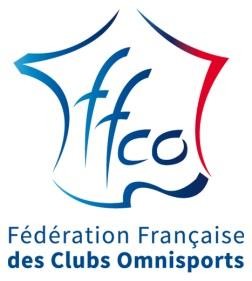 Demande d’adhésion (année civile 2020)Clubs Omnisports et UnisportJe soussigné, (nom, prénom)  .................................................................................................................................................agissant en tant que Président du Club (nom du club) .........................................................................................................et dûment mandaté pour ce faire, demande l'adhésion de mon Club à la FÉDÉRATION FRANÇAISE DES CLUBS OMNISPORTS et au Comité départemental (s’il existe) à dater de ce jour, pour partager le savoir-faire et les compétences, pour être informé et conseillé, pour bénéficier de l'assistance juridique. L'adhésion à la FFCO implique que mon club soit présent ou représenté aux Assemblées Générales fédérales et départementales.Activités pratiquées dans le clubDisciplines de loisir :....................................................................................................................................................................................................................................................................................................................................................................................................Disciplines de compétition :....................................................................................................................................................................................................................................................................................................................................................................................................Pour validation de l'adhésion, veuillez joindre à la présente :La fiche de renseignement de votre club (fiche jointe) dûment complétéeUne copie des statuts du Club et du récépissé de déclaration en PréfectureUne copie de l’extrait d’insertion au Journal OfficielLe procès-verbal de la dernière Assemblée générale du clubLe paiement  la cotisation annuelle 2020 définie ci-dessousLa liste des dirigeants élus (mandataires sociaux) du CA (voir au dos de la fiche de renseignements).Ci-joint, un chèque pour le paiement :(limites d'un plancher de 150€ et d'un plafond de 1 500€)	 	soit un montant total de	:	€Vous pouvez également nous faire parvenir votre règlement par virement : Nos coordonnées bancaires : 	    IBAN :      FR76/3000/3038/9300/0372/7711/403						                BIC :       SOGEFRPP               Société Générale / Malakoff hôtel de ville Je déclare avoir été informé que du fait de mon adhésion à la FFCO,je deviens membre, sans frais supplémentaire, du CoSMoS (Conseil Social du Mouvement Sportif).J’accepte d’y être représenté par la FFCO.A ........................, le .............................	Signature :Votre adhésion est effective à la réception de la documentation FFCO.Siège Administratif – Correspondance : 4, rue Léon Salagnac – 92240 MALAKOFF – Tél. : 01 42 53 00 05 www.ffco.org – E-mail : ffco@ffco.orgN° Siret : 353 590 599 00026 – NAF 9499 Z – Renouvellement de l’agrément du Ministère Jeunesse et Sports  du 21 janvier 2005Fédération Française des Clubs Omnisports  Caractéristiques du club :Sigle du club :...................................... N° Siret : ........................................................ N°Adh. : ...............................................Nom du club (en toute lettre) : ...............................................................................................................................................Adresse du siège social du club :	....................................................................................................................................Code postal : ........................Ville : ....................................  : ............................................................................................Courriel : ............................................................................ Adresse du site Internet : ............................................................  Coordonnées du Président :Nom et prénom du Président : ...................................................................Téléphone :.........................................................Courriel : ......................................................................................................Portable : ...........................................................  Adresse de correspondance (si différente de celle du siège) :Nom du correspondant (si différent du président) : ................................................................................................................Adresse :   ..................................................................................................................................................................................Code postal : ................................................................................................Ville : ..................................................................Mail : ............................................................................................................Portable : ...........................................................  Forme juridique du club :Votre club est constitué (cocher la case correspondante) :d’une seule association déclarée (indiquer le nombre de sections) :de plusieurs associations déclarées (indiquer le nombre d’associations) : Activités pratiquées au sein du club :Compétition : Loisirs :Composition de l’effectif adhérent : Au 30 juin 2019  ou au 31 décembre 2019Renseignements importants à nous fournir : Club employeur 			oui 	 		non 	 Merci de remplir cette mention obligatoire pour être adhérent au Cosmos :
 Nombre de salariés, personnes physiques au 31/12/2019 : (*)…………………………………………
 Nombre de salariés, équivalent temps plein, au 31/12/19 déclarés par le club : (*) .............................. Nombre d’heures rémunérées en 2019 : (*) .......................... H 	Masse salariale brute 2019 : (*) ............................ € Total des produits d’exploitation (Case FR du compte de résultat de votre dernier bilan établi) : .............................. € « LA POLITIQUE DE LA VILLE »1) Votre club est-il dans une collectivité où il y a des quartiers QPV ?	             oui		    non          Le siège est-il dans un territoire QPV ?                                                              oui		   non          Sont-ils financés dans le cadre d’actions au sein du contrat de ville ?         oui		   non2)  Votre club est-il implanté dans un territoire ZRR ?                                            oui		   non               Est-il acteur au sein du contrat de ruralité de sa collectivité ?                oui		   non    3)   Votre club est-il bénéficiaire d’un agrément SC ?		                           oui		    non	  Si oui combien de missions proposez-vous ?	                                   ___________________              Si non, accueillez-vous tout de même un jeune en mission ?                     oui	                 non           Si oui par quel intermédiaire ?                                                                      ____________________ (*) Ces éléments nous sont utiles pour : Adhésion CoSMoS/ Validation RCMS/Valorisation poids économique de vos actions._______________________________________________________________________________________________________Les informations ci-dessus demandées sont indispensables au renouvellement de l’adhésion. Elles resteront confidentielles. Vous disposez d’un droit d’accès, de modification, de rectification et de suppression de ces informations (RGPD UE20 16/679 du 23/05/2018). Ce droit s’exerce auprès du siège administratif de la Fédération Française des Clubs Omnisports.FÉDÉRATION FRANÇAISE DES CLUBS OMNISPORTSL'adhésion à la FFCO vous donne accès :aux fiches techniques et pratiques de la FFCO et leur mise à jour (plus de 130 fiches) pour vous aider dans la gestion et l'administration de votre club ;à la revue fédérale "omniSPORTS" à hauteur de 5 diffusions par an ;aux Flash d’informations, à la newsletter et aux infos Clubs réguliers ;au service juridique fédéral (2 juristes à votre disposition en temps réel), que vous pourrez solliciter gratuitement à la moindre interrogation par courrier, email, ou appel téléphonique ;à la partie réservée aux adhérents du site internet (www.ffco.org) ;aux réunions d’information ou de formation gratuites délivrées au niveau départemental, régional et national et traitant des sujets de l’actualité du secteur sportif (ex : la responsabilité civile et pénale des dirigeants, les assurances de votre club, les bénévoles dans le club, la CCN du Sport, le management d’un club…) ;aux enquêtes s’intéressant aux enjeux nationaux et aux problématiques des clubs.au dispositif de formation reconnu par le CNOSF « 1000 clubs pour le sport et la santé »En outre, cette adhésion permettra à votre club :de bénéficier de l’assurance mandataires sociaux (assurance de tous les dirigeant bénévoles) garantissant une protection efficace du patrimoine personnel en cas de fautes et d’erreurs dans la gestion du club (la FFCO est la seule à offrir une telle garantie) ; de solliciter de la nouvelle agence du sport via FFCOde bénéficier de tarifs préférentiels auprès de nos partenaires : avocats, assurance responsabilité civile et individuelle accident, fournisseurs de matériel et équipements sportifs, d'être adhérent (cotisation réglée par la FFCO) auprès du CoSMoS (Conseil Social du Mouvement Sportif), groupement des employeurs de la branche du Sport, signataires de la CCN sport ;de bénéficier de tarifs préférentiels auprès de la SACEM ;de concourir aux « Trophées de l’Omnisports » ;de bénéficier de l’expertise de la FFCO lors d’une étude de votre fonctionnement interne.De bénéficier des partenariats FFCOCouvA4.pdf   1   4/14/2017   6:01:42 PM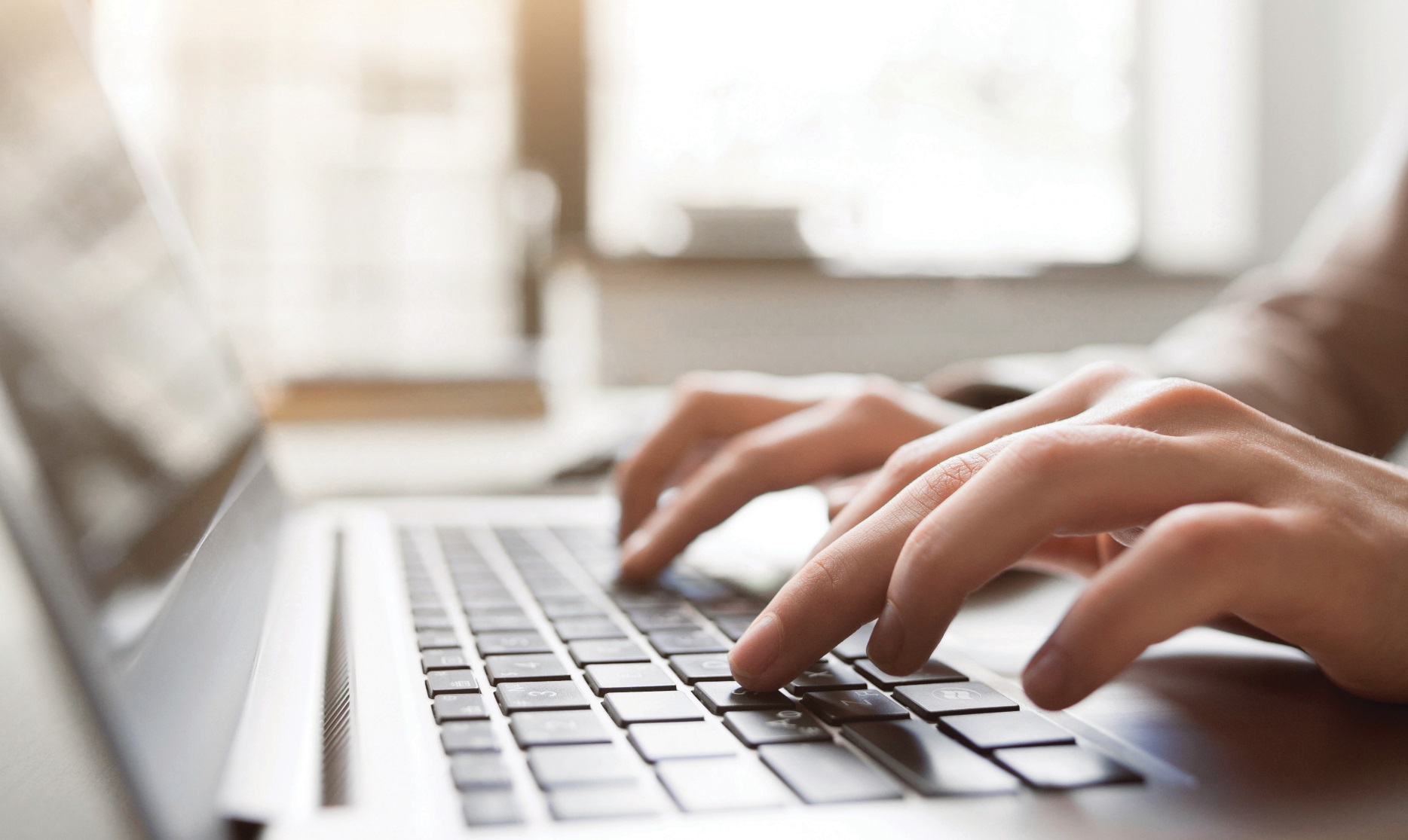 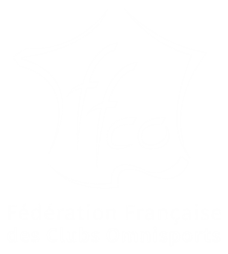 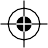 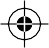 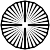 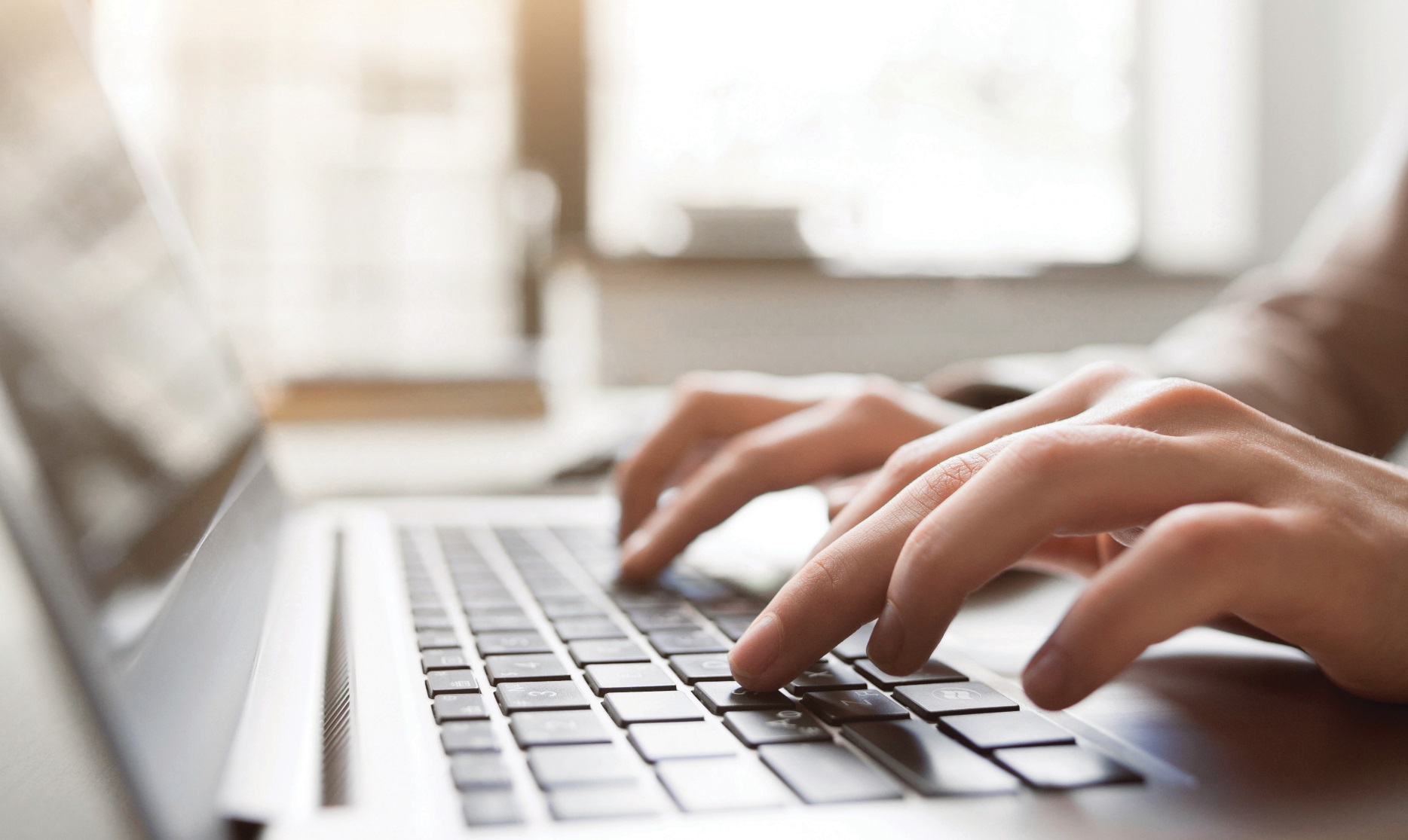 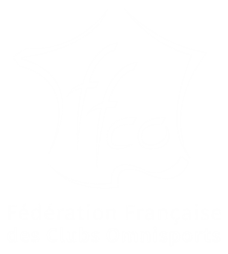 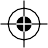 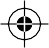 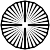 AssoConnectAPPROUVÉ Le logiciel de votre club omnisports	  www.assoconnect.com	CMJCMMJCJCMJNGESTION DES SECTIONSCOMMUNICATION EFFICACEGESTION DES ADHÉRENTSCOMPTABILITÉ SIMPLE À UTILISER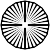 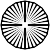 TOUS VOS OUTILS SUR UNE MÊME PLATEFORME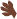 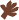 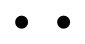 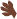 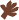 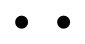 CONTACTEZ-NOUSO1 75 77 87 O3nous-contacter@assoconnect.com- frais d'entrée pour la documentation d’accueil	:140€- cotisation annuelle 2020 : 0,52 € X Nb Adh du club	:€(au prorata temporis à partir du 1er octobre 2020)Adhérents (tous les membres du club)Adhérents (tous les membres du club)Dont dirigeants élus(*) (comités/sections)couverts par la RCMS de la FFCO- 18 ans+ 18 ansDont dirigeants élus(*) (comités/sections)couverts par la RCMS de la FFCOHommesDont adhérents non licenciésFemmesDont adhérents non licenciésTOTALDont adhérents non licenciésTOTAL GENERALNous vous prions de joindre la liste des membres du Comité Directeur pour l’année 2019Nous vous prions de joindre la liste des membres du Comité Directeur pour l’année 2019